ΘΕΜΑ 4Δίνεται ισόπλευρο τρίγωνο ΑΒΓ και τα μέσα Δ, Ε και Μ των ΑΒ, ΑΓ και ΒΓ αντίστοιχα. Στην προέκταση του ΜΔ (προς το Δ) θεωρούμε τμήμα ΔΖ=ΔΜ. Να αποδείξετε ότι: α) Τα τρίγωνα ΑΖΔ ΚΑΙ ΒΜΔ είναι ίσα.   				                        (Μονάδες  6)β) Το τετράπλευρο ΖΑΓΜ είναι παραλληλόγραμμο.      		                        (Μονάδες  6) γ) Τα τμήματα ΖΕ και ΑΔ τέμνονται κάθετα και διχοτομούνται. 	                        (Μονάδες  7) δ) Η ΒΖ είναι κάθετη στη ΖΑ.     					                        (Μονάδες  6)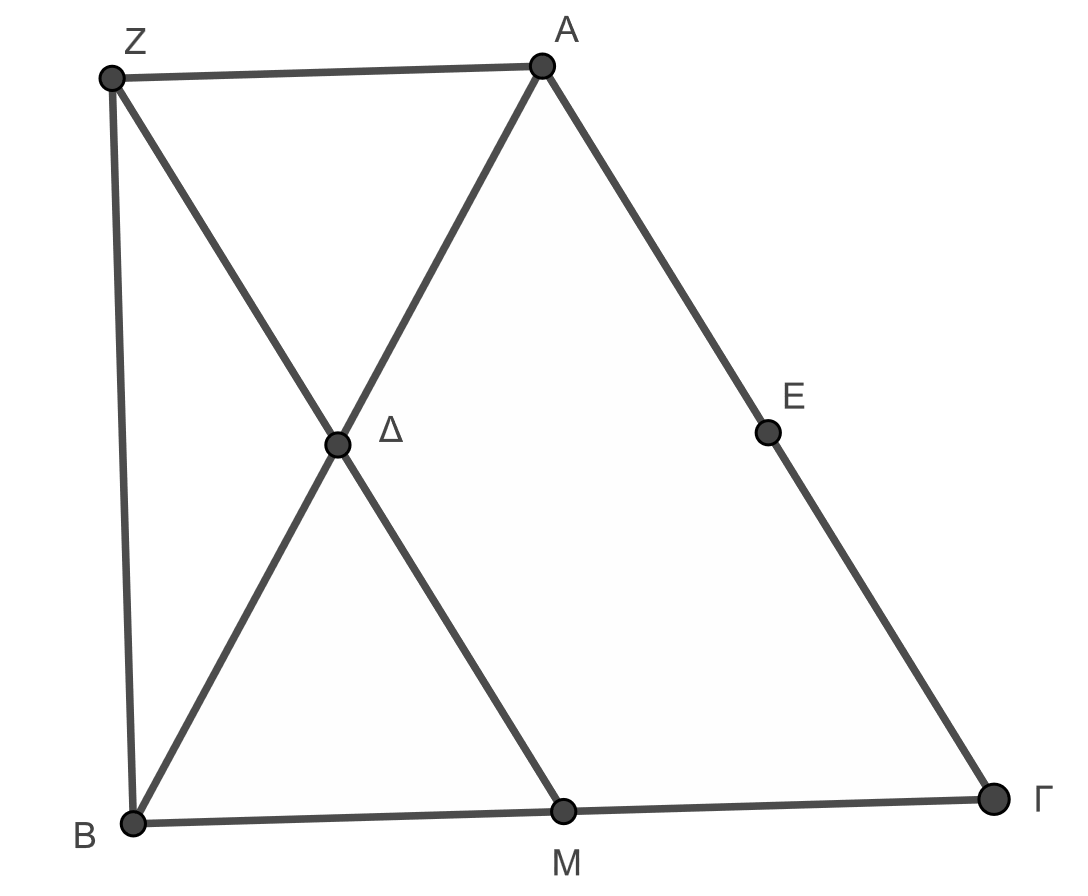 